 SAMODZIELNY PUBLICZNY ZAKŁAD OPIEKI ZDROWOTNEJ 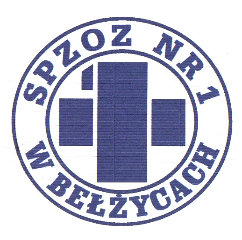 NR 1 W BEŁŻYCACH24-200 Bełżyce, ul. Przemysłowa 44NIP: 713-28-46-648,	 Regon: 432710721, 	Numer KRS: 0000208113Bank Spółdzielczy w Nałęczowie, Filia w Bełżycach  96 8733 0009 0015 3113 2000 0010SPECYFIKACJA WARUNKÓW ZAMÓWIENIAw postępowaniu o udzielenie zamówienia publicznego na zadanie:Odbiór i utylizacja odpadów medycznych niebezpiecznych 
z jednostek Samodzielnego Publicznego Zakładu Opieki Zdrowotnej Nr 1 w Bełżycach(Znak postępowania: ZP/U-OM/21/2023)Przedmiotowe postępowanie prowadzone jest przy użyciu środków komunikacji elektronicznej. Składnie ofert następuje za pośrednictwem platformy zakupowej dostępnej pod adresem internetowym: https://platformazakupowa.pl/pn/spzoz1belzyce                                   ZATWIERDZAMDyrektor Samodzielnego Publicznego ZakładuOpieki Zdrowotnej Nr 1 w Bełżycachmgr inż. Dariusz KamińskiBełżyce, maj 2023 roku.Nazwa oraz adres Zamawiającego.	Samodzielny Publiczny Zakład Opieki Zdrowotnej Nr 1 w Bełżycach, ul. Przemysłowa 44 ,  
24-200 BełżyceAdres do korespondencji: Samodzielny Publiczny Zakład Opieki Zdrowotnej Nr 1 w Bełżycach, ul. Bednarska 2, pokój 34, 24-200 Bełżyce – Zamówienia Publiczne.Nr telefonu: 81 516 11 37Adres strony internetowej: http://www.spzoz1belzyce.pl/ Adres poczty elektronicznej: zamowienia@spzoz1belzyce.pl   Godziny urzędowania: 07:30 - 15:00 w dni robocze od poniedziałku do piątku.Tryb udzielenia zamówienia.Niniejsze postępowanie o udzielenie zamówienia publicznego prowadzone jest w trybie podstawowym, w którym w odpowiedzi na ogłoszenie o zamówieniu oferty mogą składać wszyscy zainteresowani Wykonawcy, a następnie Zamawiający wybiera najkorzystniejszą ofertę bez przeprowadzenia negocjacji (art. 275 pkt 1 ustawy Pzp). Zamawiający nie przewiduje możliwości wyboru najkorzystniejszej oferty z możliwością prowadzenia negocjacji (art. 275 pkt 2 ustawy Pzp).Wartość zamówienia.Niniejsze zamówienie jest zamówieniem klasycznym w rozumieniu art. 7 pkt 33) ustawy Pzp. Wartość zamówienia nie przekracza progów unijnych w rozumieniu art. 3 ustawy Pzp.Słownik.Użyte w niniejszej SWZ (oraz w załącznikach) terminy mają następujące znaczenie:„ustawa Pzp” – ustawa z dnia 11 września 2019 r. Prawo zamówień publicznych (Dz. U. z 2022 r., poz. 1710 z późn. zm.),„SWZ” – niniejsza Specyfikacja Warunków Zamówienia, „zamówienie” – zamówienie publiczne będące przedmiotem niniejszego postępowania,„postępowanie” – postępowanie o udzielenie zamówienia publicznego, którego dotyczy niniejsza SWZ,„Zamawiający” – Samodzielny Publiczny Zakład Opieki Zdrowotnej Nr 1 w Bełżycach.„Wykonawca” – należy przez to rozumieć osobę fizyczną, osobę prawną albo jednostkę organizacyjną nieposiadającą osobowości prawnej, która oferuje na rynku wykonanie robót budowlanych lub obiektu budowlanego, dostawę produktów lub świadczenie usług lub ubiega się o udzielenie zamówienia, złożyła ofertę lub zawarła umowę w sprawie zamówienia publicznego,„RODO” - rozporządzenie Parlamentu Europejskiego i Rady (UE) 2016/679 z dnia 27 kwietnia 2016 r.  w sprawie ochrony osób fizycznych w związku z przetwarzaniem danych osobowych i w sprawie swobodnego przepływu takich danych oraz uchylenia dyrektywy 95/46/WE (ogólne rozporządzenie o ochronie danych) (Dz. Urz. UE L 119 z 04.05.2016, str. 1),Instrukcja – Instrukcja użytkownika platformy zakupowej.Wykonawca powinien dokładnie zapoznać się z niniejszą SWZ i złożyć ofertę zgodnie z jej wymaganiami.Zamawiający nie przewiduje wyboru najkorzystniejszej oferty z możliwością przeprowadzania negocjacji.Zamawiający nie wymaga zatrudnienia na podstawie umowy o pracę, w rozumieniu przepisów ustawy z dnia 26 czerwca 1974 roku – Kodeks pracy (tj. Dz..U. z 2022 r. poz.1510 ze zm.), przez Wykonawcę lub Podwykonawcę osób wykonujących czynności w trakcie realizacji zamówienia.Przedmiotem zamówienia jest: świadczenie kompleksowych usług w zakresie odbioru, wywozu (transportu)  i utylizacji odpadów medycznych z jednostek Samodzielnego Publicznego Zakładu Opieki Zdrowotnej Nr 1 w Bełżycach, zgodnie z zestawieniem zawartym 
w Załączniku Nr 1 do SWZ.   w załączniku nr 1 do SWZ.Zaoferowana usługa musi odpowiadać treści SWZ– w tym spełniać wszystkie wymagania wyszczególnione w załącznikach do niniejszej specyfikacji warunków zamówienia.Szczegółowy opis przedmiotu zamówienia stanowi - Załącznik nr 1 do SWZ – Opis przedmiotu zamówienia. Wykonawca zobowiązany jest zrealizować usługi na zasadach i warunkach opisanych w  SWZ oraz projekcie umowy stanowiącym załącznik nr 2 do SWZ.Zamawiający wymaga aby zamówienie było realizowane sukcesywnie według potrzeb Zamawiającego przez okres 12 miesięcy od dnia podpisania umowy o udzielenie zamówienia. Zamawiający nie dopuszcza składania ofert częściowych. Zgodnie z art. 91 ust. 2 ustawy Pzp Zamawiający wskazuje powody niedokonania podziału zamówienia na części:Aspekt rzeczowy – Zamawiający zakłada że przy większym zamówieniu możliwe są do uzyskania większe upusty, a tym samym niższa cena za wykonanie przedmiotu zamówienia. Dodatkowym atutem jest sprecyzowanie odpowiedzialności za wykonany przedmiot zamówienia.Aspekt ekonomiczny – Zamawiający chce uniknąć powielania części kosztów ponoszonych przez Wykonawców a doliczanych do wartości oferty.Aspekt terminowy. Zamawiający nie może sobie pozwolić na opóźnienie w realizacji przedmiotu zamówienia, co skutkowałoby nieterminowym wykonaniem zamówienia.Zamawiający informuje, że  materiały, środki użyte do realizacji przedmiotu zamówienia muszą posiadać wymagane aprobaty techniczne, atesty, świadectwa jakości czy deklaracje zgodności z obowiązującymi normami. oraz certyfikaty lub deklaracje zgodności wyrobu z oceną techniczną lub odpowiednią normą – jeśli dotyczy. Wykonawca zabezpieczy we własnym zakresie i na własny koszt, wszystkie materiały niezbędne do realizacji przedmiotu zamówienia. Oferta musi uwzględniać wszystkie koszty związane z prawidłową realizacją zamówienia.Prawo Opcji - Zamawiający zastrzega sobie możliwość, że przy realizacji zamówienia będzie miał prawo skorzystać z prawa opcji, które przejawia się tym, że Zamawiający może zwiększyć o 20% realizację zamówienia w stosunku do podstawowego zakresu zamówienia określonego w załączniku nr 1 do SWZ. Zamawiający w załączniku  do SWZ projektowane postanowienia umowy wskazuje szczegółowe zapisy dotyczące prawa opcji.    W razie wystąpienia przejściowych przeszkód i trudności uniemożliwiających wykonanie usługi w wyznaczonym terminie, z winy Wykonawcy, Wykonawca zobowiązany jest do zastępczego zorganizowania we własnym zakresie, na własny koszt kompleksowej usługi. O fakcie tym wykonawca zobowiązany jest niezwłocznie poinformować zamawiającego.Nazwa/y i kod/y Wspólnego Słownika Zamówień: (CPV): 90524000-6 – Usługi w zakresie odpadów medycznych.   Kody odpadów wytwarzanych przez Zamawiającego wg grup ustalonych 
  w Rozporządzeniu Ministra Klimatu w sprawie katalogu odpadów (Dz. U. 
       z 2020 r. poz. 10): 18 01 02*; 18 01 03*; 18 01 09.Wykonawca jest zobowiązany wykonywać zamówienie w terminie – 12 miesięcy od 
daty zawarcia umowy.O udzielenie zamówienia mogą ubiegać się Wykonawcy, którzy spełniają warunki udziału w postępowaniu dotyczące: postępowaniuzdolności do występowania w obrocie gospodarczym;Zamawiający nie określa warunku w ww. zakresie.uprawnień do prowadzenia określonej działalności gospodarczej lub zawodowej, o ile wynika to z odrębnych przepisów;Zamawiający uzna warunek za spełniony, jeżeli Wykonawca wykaże, że posiada aktualną decyzję/zezwolenie (właściwego terytorialnie organu) na prowadzenie działalności w zakresie usług związanych z odbiorem, transportem i unieszkodliwianiem odpadów medycznych, o kodach zgodnych z przedmiotem zamówienia, na podstawie ustawy z dnia 14 grudnia 2012 r. o odpadach (t.j. Dz.U.2022.699 z póżn.zm.), czyli:a)aktualna decyzja/zezwolenie (właściwego terytorialnie organu) na prowadzenie działalności w zakresie transportu i unieszkodliwiania odpadów o kodach objętych przedmiotem zamówienia, dla instalacji mających wolne moce przerobowe;b)aktualna decyzja/zezwolenie    (właściwego     terytorialnie     organu)     na     użytkowanie (eksploatację) zakładu termicznego unieszkodliwiania odpadów (dedykowanego do realizacji niniejszego zamówienia);c) aktualny wpis do rejestru BDO – (bazy danych o produktach i opakowaniach oraz gospodarce odpadami) – z wykazu musi wynikać, że wykonawca może transportować odpady określone w opisie przedmiotu zamówienia, w celu spełnienia warunku wykonawca wskaże adres strony internetowej, na której znajduje się aktywny dla zamawiającego wpis oraz poda numer rejestrowy nadany przez odpowiedni organ.Zamawiający nie określa warunku w ww. zakresie.sytuacji ekonomicznej lub finansowej;Zamawiający nie określa warunku w ww. zakresie.zdolności technicznej lub zawodowej:Zamawiający nie określa warunku w ww. zakresie.Zamawiający może, oceniając zdolność techniczną lub zawodową, na każdym etapie postępowania, uznać, że Wykonawca nie posiada wymaganych zdolności, jeżeli posiadanie przez Wykonawcę sprzecznych interesów, w szczególności zaangażowanie zasobów technicznych lub zawodowych Wykonawcy w inne przedsięwzięcia gospodarcze Wykonawcy może mieć negatywny wpływ na realizację zamówienia na każdym etapie postępowania (art. 116 ust. 2 ustawy Pzp).Z postępowania o udzielenie zamówienia wyklucza się Wykonawcę, w stosunku, do którego zachodzi którakolwiek z okoliczności, o których mowa w art. 108 ustawy Pzp.Zamawiający nie przewiduje podstaw wykluczenia wskazanych w art. 109 ust. 1 ustawy Pzp.Wykonawca może zostać wykluczony przez Zamawiającego na każdym etapie postępowania o udzielenie zamówienia. Sposób wykazania braku podstaw wykluczenia wskazano w rozdziale 8 SWZ.Na podstawie art. 7 ustawy z dnia 13 kwietnia 2022 r. o szczególnych rozwiązaniach w zakresie przeciwdziałania wspieraniu agresji na Ukrainę oraz służących ochronie bezpieczeństwa narodowego (Dz. U. z 2022 r. poz. 835) z postępowania o udzielenie zamówienia publicznego wyklucza się:1) Wykonawcę wymienionego w wykazach określonych w rozporządzeniu 765/2006 i rozporządzeniu 269/2014 albo wpisanego na listę na podstawie decyzji w sprawie wpisu na listę rozstrzygającej o zastosowaniu środka, o którym mowa w art. 1 pkt 3;2) Wykonawcę, którego beneficjentem rzeczywistym w rozumieniu ustawy z dnia 1 marca 2018r. o przeciwdziałaniu praniu pieniędzy oraz finansowaniu terroryzmu (Dz. U. z 2022 r. poz. 593 i 655) jest osoba wymieniona w wykazach określonych w rozporządzeniu 765/2006 i rozporządzeniu 269/2014 albo wpisana na listę lub będąca takim beneficjentem rzeczywistym od dnia 24 lutego 2022 r., o ile została wpisana na listę na podstawie decyzji w sprawie wpisu na listę rozstrzygającej o zastosowaniu środka, o którym mowa w art. 1 pkt 3;3) Wykonawcę, którego jednostką dominującą w rozumieniu art. 3 ust. 1 pkt 37 ustawy z dnia 29 września 1994 r. o rachunkowości (Dz. U. z 2021 r. poz. 217, 2105 i 2106) jest podmiot wymieniony w wykazach określonych w rozporządzeniu 765/2006 i rozporządzeniu 269/2014 albo wpisany na listę lub będący taką jednostką dominującą od dnia 24 lutego 2022 r., o ile został wpisany na listę na podstawie decyzji w sprawie wpisu na listę rozstrzygającej o zastosowaniu środka, o którym mowa w art. 1 pkt 3.Wykonawca zobowiązany jest złożyć wraz z ofertą oświadczenia stanowiące wstępne potwierdzenie, że Wykonawca na dzień składania ofert:spełnia warunki udziału w postępowaniu,nie podlega wykluczeniu,Oświadczenia należy złożyć wg wymogów Załącznika nr 4 do SWZ.Jeżeli Wykonawca nie złożył oświadczeń, o którym mowa w pkt 8.1 SWZ lub są one niekompletne lub zawierają błędy, Zamawiający wezwie Wykonawcę odpowiednio do ich złożenia, poprawienia lub uzupełnienia w wyznaczonym terminie, chyba że oferta Wykonawcy podlega odrzuceniu bez względu na ich złożenie, uzupełnienie lub poprawienie lub zachodzą przesłanki unieważnienia postępowania.Zamawiający może żądać od wykonawców wyjaśnień dotyczących treści złożonych oświadczeń, o których mowa w pkt 8.1 SWZ.Jeżeli złożone przez Wykonawcę oświadczenia, o którym mowa w pkt 8.1 SWZ budzą wątpliwości Zamawiającego, może on zwrócić się bezpośrednio do podmiotu, który jest w posiadaniu informacji lub dokumentów istotnych w tym zakresie dla oceny spełniania przez Wykonawcę warunków udziału w postępowaniu lub braku podstaw wykluczenia, o przedstawienie takich informacji lub dokumentów.W przypadku gdy Wykonawcy wspólnie ubiegają się o udzielenie zamówienia dołączają do oferty oświadczenie, z którego wynika, które roboty budowlane, dostawy lub usługi wykonają poszczególni WykonawcyOświadczenia o których mowa w rozdziale 8.1 SWZ składa się, pod rygorem nieważności, w formie elektronicznej lub w postaci elektronicznej opatrzonej podpisem zaufanym lub podpisem osobistym.W przypadku przekazywania dokumentu elektronicznego w formacie poddającym dane kompresji, opatrzenie pliku zawierającego skompresowane dokumenty kwalifikowanym podpisem elektronicznym, podpisem zaufanym lub podpisem osobistym, jest równoznaczne z opatrzeniem wszystkich dokumentów zawartych w tym pliku odpowiednio kwalifikowanym podpisem elektronicznym, podpisem zaufanym lub podpisem osobistym.Oświadczenia wskazane w rozdziale 8.1 SWZ przekazuje się środkiem komunikacji elektronicznej wskazanym w rozdziale 10 SWZ.W przypadku, gdy oświadczenia o których mowa w rozdziale 8.1 SWZ zawierają informacje stanowiące tajemnicę przedsiębiorstwa w rozumieniu przepisów ustawy z dnia 16 kwietnia 1993 r. o zwalczaniu nieuczciwej konkurencji (Dz. U. z 2022 r. poz. 1233 z późn. zm.), Wykonawca, w celu utrzymania w poufności tych informacji, przekazuje je w wydzielonym i odpowiednio oznaczonym pliku.Zamawiający wezwie Wykonawcę, którego oferta została najwyżej oceniona, do złożenia w wyznaczonym terminie (nie krótszym niż 5 dni od dnia wezwania) następujących podmiotowych środków dowodowych (aktualnych na dzień złożenia): aktualną decyzję/zezwolenie (właściwego terytorialnie organu) na prowadzenie działalności w zakresie usług związanych z odbiorem, transportem i unieszkodliwianiem odpadów medycznych, o kodach zgodnych z przedmiotem zamówienia, na podstawie ustawy z dnia 14 grudnia 2012 r. o odpadach (t.j. Dz.U.2022.699 z póżn.zm.), czyli:a)aktualna decyzja/zezwolenie (właściwego terytorialnie organu) na prowadzenie działalności w zakresie transportu i unieszkodliwiania odpadów o kodach objętych przedmiotem zamówienia, dla instalacji mających wolne moce przerobowe;b)aktualna decyzja/zezwolenie    (właściwego     terytorialnie     organu)     na     użytkowanie (eksploatację) zakładu termicznego unieszkodliwiania odpadów (dedykowanego do realizacji niniejszego zamówienia);c) aktualny wpis do rejestru BDO – (bazy danych o produktach i opakowaniach oraz gospodarce odpadami) – z wykazu musi wynikać, że wykonawca może transportować odpady określone w opisie przedmiotu zamówienia, w celu spełnienia warunku wykonawca wskaże adres strony internetowej, na której znajduje się aktywny dla zamawiającego wpis oraz poda numer rejestrowy nadany przez odpowiedni organ.Dokumenty  elektroniczne muszą spełniać łącznie następujące wymagania:- Będą utrwalone w sposób umożliwiający ich wielokrotne odczytanie, zapisanie i powielenie, a także przekazanie przy użyciu środków komunikacji elektronicznej lub na informatycznym nośniku danych;- Umożliwiają prezentację treści w postaci elektronicznej, w szczególności przez wyświetlenie tej treści na monitorze ekranowym;- Umożliwiają prezentację treści w postaci papierowej, w szczególności za pomocą wydruku;- Zawierają dane w układzie niepozostawiającym wątpliwości co do treści i kontekstu zapisanych informacji.9.1   Wykonawcy mogą wspólnie ubiegać się o udzielenie zamówienia.9.2 W takim przypadku, Wykonawcy ustanawiają pełnomocnika do reprezentowania ich w postępowaniu o udzielenie zamówienia albo do reprezentowania w postępowaniu i zawarcia umowy w sprawie zamówienia publicznego.9.3 W przypadku Wykonawców wspólnie ubiegających się o udzielenie zamówienia:oświadczenia o których mowa w pkt. 8.1 SWZ składa z ofertą każdy z Wykonawców wspólnie ubiegających się o zamówienie (załącznik nr 4 do SWZ). Oświadczenia te potwierdzają brak podstaw wykluczenia Jeżeli została wybrana oferta Wykonawców wspólnie ubiegających się o udzielenie zamówienia, Zamawiający może żądać przed zawarciem umowy w sprawie zamówienia publicznego kopii umowy regulującej współpracę tych WykonawcówWymagania ogólne1.  Komunikacja między Zamawiającym a Wykonawcami może się odbywać wyłącznie przy użyciu środków komunikacji elektronicznej w rozumieniu ustawy z dnia 18 lipca 2002 r. o świadczeniu usług drogą elektroniczną (Dz.U. z 2020 r. poz. 344), tj. za pośrednictwem Platformy Zakupowej Zamawiającego pod adresem: https://platformazakupowa.pl/pn/spzoz1belzyce. 2. Zamawiający wyznacza następujące osoby do kontaktu z Wykonawcami: - w sprawie przedmiotu zamówienia Pani Monika Węgorowska tel.: 505-234-414, 
sprzet.med@spzoz1belzyce.pl- w sprawie procedury - Komórka ds. zamówień publicznych – tel. 81 516 11 37.3. Postępowanie prowadzone jest w języku polskim w formie elektronicznej za pośrednictwem platformazakupowa.pl pod adresem: https://platformazakupowa.pl/pn/spzoz1belzyce 4. W celu skrócenia czasu udzielenia odpowiedzi na pytania preferuje się, aby komunikacja między zamawiającym a wykonawcami, w tym wszelkie oświadczenia, wnioski, zawiadomienia oraz informacje, przekazywane są w formie elektronicznej za pośrednictwem platformazakupowa.pl i formularza „Wyślij wiadomość do zamawiającego”. 5. Za datę przekazania (wpływu) oświadczeń, wniosków, zawiadomień oraz informacji przyjmuje się datę ich przesłania za pośrednictwem platformazakupowa.pl poprzez kliknięcie przycisku  „Wyślij wiadomość do zamawiającego” po których pojawi się komunikat, że wiadomość została wysłana do zamawiającego.6. Zamawiający będzie przekazywał wykonawcom informacje w formie elektronicznej za pośrednictwem platformazakupowa.pl. Informacje dotyczące odpowiedzi na pytania, zmiany specyfikacji, zmiany terminu składania i otwarcia ofert Zamawiający będzie zamieszczał na platformie w sekcji “Komunikaty”. Korespondencja, której zgodnie z obowiązującymi przepisami adresatem jest konkretny wykonawca, będzie przekazywana w formie elektronicznej za pośrednictwem platformazakupowa.pl do konkretnego wykonawcy.7. Wykonawca jako podmiot profesjonalny ma obowiązek sprawdzania komunikatów i wiadomości bezpośrednio na platformazakupowa.pl przesłanych przez zamawiającego, gdyż system powiadomień może ulec awarii lub powiadomienie może trafić do folderu SPAM.8. Zamawiający, zgodnie z Rozporządzeniem Prezesa Rady Ministrów z dnia 31 grudnia 2020r. w sprawie sposobu sporządzania i przekazywania informacji oraz wymagań technicznych dla dokumentów elektronicznych oraz środków komunikacji elektronicznej w postępowaniu o udzielenie zamówienia publicznego lub konkursie (Dz. U. z 2020r. poz. 2452), określa niezbędne wymagania sprzętowo - aplikacyjne umożliwiające pracę na platformazakupowa.pl, tj.:a) stały dostęp do sieci Internet o gwarantowanej przepustowości nie mniejszej niż 512 kb/s,b) komputer klasy PC lub MAC o następującej konfiguracji: pamięć min. 2 GB Ram, procesor Intel IV 2 GHZ lub jego nowsza wersja, jeden z systemów operacyjnych - MS Windows 7, Mac Os x 10 4, Linux, lub ich nowsze wersje,c) zainstalowana dowolna przeglądarka internetowa, w przypadku Internet Explorer minimalnie wersja 10 0.,d) włączona obsługa JavaScript,e) zainstalowany program Adobe Acrobat Reader lub inny obsługujący format plików .pdf,f) Szyfrowanie na platformazakupowa.pl  odbywa się za pomocą protokołu TLS 1.3.g) Oznaczenie czasu odbioru danych przez platformę zakupową stanowi datę oraz dokładny czas (hh:mm:ss) generowany wg. czasu lokalnego serwera synchronizowanego z zegarem Głównego Urzędu Miar.9. Wykonawca, przystępując do niniejszego postępowania o udzielenie zamówienia publicznego:a) akceptuje warunki korzystania z platformazakupowa.pl określone w Regulaminie zamieszczonym na stronie internetowej pod linkiem  w zakładce „Regulamin" oraz uznaje go za wiążący,b) zapoznał i stosuje się do Instrukcji składania ofert/wniosków dostępnej pod linkiem. 10. Zamawiający nie ponosi odpowiedzialności za złożenie oferty w sposób niezgodny 
z Instrukcją korzystania z platformazakupowa.pl, w szczególności za sytuację, gdy zamawiający zapozna się z treścią oferty przed upływem terminu składania ofert (np. złożenie oferty w zakładce „Wyślij wiadomość do zamawiającego”). 
Taka oferta zostanie uznana przez Zamawiającego za ofertę handlową i nie będzie brana pod uwagę w przedmiotowym postępowaniu ponieważ nie został spełniony obowiązek narzucony w art. 221 Ustawy Prawo Zamówień Publicznych.11. Zamawiający informuje, że instrukcje korzystania z platformazakupowa.pl dotyczące w szczególności logowania, składania wniosków o wyjaśnienie treści SWZ, składania ofert oraz innych czynności podejmowanych w niniejszym postępowaniu przy użyciu platformazakupowa.pl znajdują się w zakładce „Instrukcje dla Wykonawców" na stronie internetowej pod adresem: https://platformazakupowa.pl/strona/45-instrukcjeZalecenia dla wykonawcyFormaty plików wykorzystywanych przez wykonawców powinny być zgodne z “OBWIESZCZENIEM PREZESA RADY MINISTRÓW z dnia 9 listopada 2017 r. w sprawie ogłoszenia jednolitego tekstu rozporządzenia Rady Ministrów w sprawie Krajowych Ram Interoperacyjności, minimalnych wymagań dla rejestrów publicznych i wymiany informacji w postaci elektronicznej oraz minimalnych wymagań dla systemów teleinformatycznych”.Poniżej przedstawiamy listę sugerowanych zapisów do specyfikacji:1. Zamawiający rekomenduje wykorzystanie formatów: .pdf .doc .xls .jpg (.jpeg) ze szczególnym wskazaniem na .pdf2. W celu ewentualnej kompresji danych Zamawiający rekomenduje wykorzystanie jednego z formatów:a) .zipb) .7Z3.Wśród formatów powszechnych a NIE występujących w rozporządzeniu występują: .rar .gif .bmp .numbers .pages. Dokumenty złożone w takich plikach zostaną uznane za złożone nieskutecznie.4. Zamawiający zwraca uwagę na ograniczenia wielkości plików podpisywanych profilem zaufanym, który wynosi max 10MB, oraz na ograniczenie wielkości plików podpisywanych w aplikacji eDoApp służącej do składania podpisu osobistego, który wynosi max 5MB.5.Ze względu na niskie ryzyko naruszenia integralności pliku oraz łatwiejszą weryfikację podpisu, zamawiający zaleca, w miarę możliwości, przekonwertowanie plików składających się na ofertę na format .pdf  i opatrzenie ich podpisem kwalifikowanym PAdES. 6. Pliki w innych formatach niż PDF zaleca się opatrzyć zewnętrznym podpisem XAdES. Wykonawca powinien pamiętać, aby plik z podpisem przekazywać łącznie z dokumentem podpisywanym.7. Zamawiający zaleca aby w przypadku podpisywania pliku przez kilka osób, stosować podpisy tego samego rodzaju. Podpisywanie różnymi rodzajami podpisów np. osobistym i kwalifikowanym może doprowadzić do problemów w weryfikacji plików. 8. Zamawiający zaleca, aby Wykonawca z odpowiednim wyprzedzeniem przetestował możliwość prawidłowego wykorzystania wybranej metody podpisania plików oferty.9.Zaleca się, aby komunikacja z wykonawcami odbywała się tylko na Platformie za pośrednictwem formularza “Wyślij wiadomość do zamawiającego”, nie za pośrednictwem adresu e-mail.         10. Osobą składającą ofertę powinna być osoba kontaktowa podawana w dokumentacji.11.Ofertę należy przygotować z należytą starannością dla podmiotu ubiegającego się o udzielenie    zamówienia publicznego i zachowaniem odpowiedniego odstępu czasu do zakończenia przyjmowania ofert/wniosków. Sugerujemy złożenie oferty na 24 godziny przed terminem składania ofert/wniosków.Podczas podpisywania plików zaleca się stosowanie algorytmu skrótu SHA2 zamiast SHA1.  Jeśli wykonawca pakuje dokumenty np. w plik ZIP zalecamy wcześniejsze podpisanie każdego ze skompresowanych plików. Zamawiający rekomenduje wykorzystanie podpisu z kwalifikowanym znacznikiem czasu.Zamawiający zaleca aby nie wprowadzać jakichkolwiek zmian w plikach po podpisaniu ich podpisem kwalifikowanym. Może to skutkować naruszeniem integralności plików co równoważne będzie z koniecznością odrzucenia oferty w postępowaniu.Oferty oświadczenia, o których mowa w art. 125 ust. 1 ustawy, podmiotowe środki dowodowe, w tym oświadczenie, o którym mowa w art. 117 ust. 4 ustawy, oraz zobowiązanie podmiotu udostępniającego zasoby, o którym mowa w art. 118 ust. 3 ustawy, zwane dalej „zobowiązaniem podmiotu udostępniającego zasoby”, przedmiotowe środki dowodowe, pełnomocnictwo, sporządza się w postaci elektronicznej, w formatach danych określonych w przepisach wydanych na podstawie art. 18 ustawy z dnia 17 lutego 2005 r. o informatyzacji działalności podmiotów realizujących zadania publiczne (Dz.U. z 2020 r. poz. 346, 568, 695, 1517 i 2320), z zastrzeżeniem formatów, o których mowa w art. 66 ust. 1 ustawy, z uwzględnieniem rodzaju przekazywanych danych.Sposób sporządzenia dokumentów elektronicznych musi być zgody 
z wymaganiami określonymi w rozporządzeniu Prezesa Rady Ministrów 
z dnia 30 grudnia 2020 r. w sprawie sposobu sporządzania i przekazywania informacji oraz wymagań technicznych dla dokumentów elektronicznych oraz środków komunikacji.11.1. Wykonawca, który przedstawił najkorzystniejszą ofertę, będzie zobowiązany do podpisania umowy zgodnie z załączonym projektem umowy. Projekt Umowy stanowi Załącznik Nr 2 do SWZ.11.2. Zamawiający przewiduje możliwości wprowadzenia zmian do zawartej umowy, na podstawie art. 455 ustawy Pzp oraz postanowień Projektu Umowy.W przedmiotowym postępowaniu zamawiający nie wymaga złożenia wadium. Każdy Wykonawca może złożyć tylko jedną ofertę, według wzoru stanowiącego Załącznik nr  3  do SWZ. Złożenie więcej niż jednej oferty spowoduje odrzucenie wszystkich ofert złożonych przez Wykonawcę.Ofertę składa się, pod rygorem nieważności, w formie elektronicznej lub w postaci elektronicznej opatrzonej podpisem zaufanym lub podpisem osobistym w formatach danych określonych w przepisach wydanych na podstawie art. 18 ustawy z dnia 17 lutego 2005 r. o informatyzacji działalności podmiotów realizujących zadania publiczne (Dz. U. z 2021 r., poz. 2070 z późn. zm.), z zastrzeżeniem formatów, o których mowa w art. 66 ust. 1 ustawy Pzp, z uwzględnieniem rodzaju przekazywanych danych.Oferta, wniosek oraz przedmiotowe środki dowodowe (jeżeli były wymagane) składane elektronicznie muszą zostać podpisane elektronicznym kwalifikowanym podpisem w przypadku zamówień o wartości równej lub przekraczającej progi unijne, w przypadku zamówień o wartości niższej od progów unijnych Oferta, wniosek oraz przedmiotowe środki dowodowe (jeżeli były wymagane) składane elektronicznie muszą zostać podpisane elektronicznym kwalifikowanym podpisem lub podpisem zaufanym lub podpisem osobistym. W procesie składania oferty, wniosku w tym przedmiotowych środków dowodowych na platformie,  kwalifikowany podpis elektroniczny wykonawca składa bezpośrednio na dokumencie, który następnie przesyła do systemu (opcja rekomendowana przez platformazakupowa.pl).Oferta musi zawierać następujące oświadczenia i dokumenty:Formularz ofertowy – do wykorzystania wzór (druk), stanowiący Załącznik nr 3 do SWZ (przy czym Wykonawca może sporządzić ofertę wg innego wzorca, powinna ona wówczas obejmować dane wymagane dla oferty w SWZ i załącznikach). Oświadczenia, o których mowa w pkt 8.1 SWZ;Oświadczenie, o którym mowa w pkt 8.2 SWZ (jeżeli dotyczy),Potwierdzenie umocowania do działania w imieniu Wykonawcy lub podmiotu udostępniającego zasoby (jeżeli dotyczy):Zamawiający w celu potwierdzenia, że osoba działająca w imieniu Wykonawcy lub podmiotu udostępniającego zasoby jest umocowana do jego reprezentowania, żąda złożenia wraz z ofertą odpisu lub informacji z Krajowego Rejestru Sądowego, Centralnej Ewidencji i Informacji o Działalności Gospodarczej lub innego właściwego rejestru;Wykonawca lub podmiot udostępniający zasoby nie jest zobowiązany do złożenia dokumentów, o których mowa w lit a), jeżeli Zamawiający może je uzyskać za pomocą bezpłatnych i ogólnodostępnych baz danych, o ile Wykonawca wskazał dane umożliwiające dostęp do tych dokumentów.jeżeli w imieniu Wykonawcy lub podmiotu udostępniającego zasoby działa osoba, której umocowanie do jego reprezentowania nie wynika z dokumentów, o których mowa w lit a), Zamawiający żąda od Wykonawcy lub podmiotu udostępniającego zasoby złożenia wraz z ofertą pełnomocnictwa lub innego dokumentu potwierdzającego umocowanie do reprezentowania Wykonawcy. Pełnomocnictwo do reprezentowania wykonawców wspólnie ubiegających się o udzielenie zamówienia w postępowaniu o udzielenie zamówienia albo do reprezentowania ich w postępowaniu i zawarcia umowy w sprawie zamówienia publicznego (jeżeli dotyczy).Oświadczenie dot. zatrudnienie na umowę o pracę osób realizujących przedmiot umowy. – Załącznik nr 5 do SWZ. Wybrany Wykonawca najpóźniej w terminie 3 dni licząc od daty zawarcia umowy zobowiązany jest przedstawić Zamawiającemu „Wykaz Pracowników wykonujących zamówienie” zatrudnionych na podstawie umowy o pracę.13.5. Pełnomocnictwo, o którym mowa w rozdziale 13.4 pkt 5) lit c) i pkt 6) SWZ przekazuje się w formie elektronicznej lub w postaci elektronicznej opatrzonej podpisem zaufanym lub podpisem osobistym wg zasad określonych w § 7 rozporządzenia Prezesa Rady Ministrów z dnia 30 grudnia 2020 r. w sprawie sposobu sporządzania i przekazywania informacji oraz wymagań technicznych dla dokumentów elektronicznych oraz środków komunikacji elektronicznej w postępowaniu o udzielenie zamówienia publicznego lub konkursie (Dz. U. z 2020 poz. 2452) - w formatach danych określonych w przepisach wydanych na podstawie art. 18 ustawy z dnia 17 lutego 2005 r. o informatyzacji działalności podmiotów realizujących zadania publiczne (Dz. U. z 2021 r., poz. 2070 z późn. zm.), z zastrzeżeniem formatów, o których mowa w art. 66 ust. 1 ustawy, z uwzględnieniem rodzaju przekazywanych danych. 13.6. Wykonawca w ofercie może zastrzec informacje stanowiące tajemnicę przedsiębiorstwa w rozumieniu ustawy z dnia 16 kwietnia 1993 r. o zwalczaniu nieuczciwej konkurencji (Dz. U. z 2020r., poz. 1913 z późn. zm.). Zamawiający nie ujawni informacji stanowiących tajemnicę przedsiębiorstwa w rozumieniu przepisów o zwalczaniu nieuczciwej konkurencji, jeżeli Wykonawca, wraz z przekazaniem takich informacji, zastrzegł, że nie mogą być one udostępniane oraz wykazał, iż zastrzeżone informacje stanowią tajemnicę przedsiębiorstwa.13.7. Wykonawca nie może zastrzec w ofercie informacji o których mowa w art. 222 ust. 5 ustawy Pzp.13.8. Wszelkie informacje stanowiące tajemnicę przedsiębiorstwa w rozumieniu ustawy z dnia 16 kwietnia 1993 r. o zwalczaniu nieuczciwej konkurencji (Dz. U. z 2022r., poz. 1213 z późn. zm.), które Wykonawca zastrzeże jako tajemnicę przedsiębiorstwa, powinny zostać złożone w odpowiednio wydzielonym i oznaczonym pliku.13.9.  Do oferty należy dołączyć wszystkie wymagane w SWZ dokumenty.13.10. Po wypełnieniu Formularza składania oferty lub wniosku i dołączenia  wszystkich wymaganych załączników należy kliknąć przycisk „Przejdź do podsumowania”.13.11. Oferta lub wniosek składana elektronicznie musi zostać podpisana elektronicznym podpisem kwalifikowanym, podpisem zaufanym lub podpisem osobistym. W procesie składania oferty za pośrednictwem platformazakupowa.pl, wykonawca powinien złożyć podpis bezpośrednio na dokumentach przesłanych za pośrednictwem platformazakupowa.pl. Zalecamy stosowanie podpisu na każdym załączonym pliku osobno, w szczególności wskazanych w art. 63 ust 1 oraz ust.2  Pzp, gdzie zaznaczono, iż oferty, wnioski o dopuszczenie do udziału w postępowaniu oraz oświadczenie, o którym mowa w art. 125 ust.1 sporządza się, pod rygorem nieważności, w postaci lub formie elektronicznej i opatruje się odpowiednio w odniesieniu do wartości postępowania kwalifikowanym podpisem elektronicznym, podpisem zaufanym lub podpisem osobistym.            13.12. Za datę złożenia oferty przyjmuje się datę jej przekazania w systemie (platformie) w drugim kroku składania oferty poprzez kliknięcie przycisku “Złóż ofertę” i wyświetlenie się komunikatu, że oferta została zaszyfrowana i złożona.13.13. Szczegółowa instrukcja dla Wykonawców dotycząca złożenia, zmiany i wycofania oferty znajduje się na stronie internetowej pod adresem:  https://platformazakupowa.pl/strona/45-instrukcje.Ofertę wraz z wymaganymi dokumentami należy złożyć za pośrednictwem Platformy zakupowej dostępnej pod adresem: https://platformazakupowa.pl/pn/spzoz1belzyce,Termin składania ofert: do dnia 26 maja 2023r., do godz. 9:00.Za datę i godzinę złożenia oferty rozumie się datę i godzinę jej wpływu na Platformę przetargową, tj. datę i godzinę złożenia oferty wyświetloną na koncie Zamawiającego.Sesja otwarcia ofert rozpocznie się dnia 26 maja 2023r., godz. 9:15.W przypadku awarii tego systemu, która powoduje brak możliwości otwarcia ofert w terminie określonym przez zamawiającego, otwarcie ofert następuje niezwłocznie po usunięciu awarii.Wykonawca może przed upływem terminu do składania ofert zmienić lub wycofać ofertę.Zamawiający, najpóźniej przed otwarciem ofert, udostępnia na stronie internetowej prowadzonego postępowania informację o kwocie, jaką zamierza przeznaczyć na sfinansowanie zamówienia. Zamawiający, niezwłocznie po otwarciu ofert, udostępnia na stronie internetowej prowadzonego postępowania informacje o:nazwach albo imionach i nazwiskach oraz siedzibach lub miejscach prowadzonej działalności gospodarczej albo miejscach zamieszkania wykonawców, których oferty zostały otwarte;cenach lub kosztach zawartych w ofertach.Zamawiający odrzuca ofertę, jeżeli została złożona po terminie składania ofert.Wykonawca jest związany ofertą do dnia 24 czerwca 2023 r.W przypadku gdy wybór najkorzystniejszej oferty nie nastąpi przed upływem terminu związania ofertą, o którym mowa w pkt 15.1 SWZ, Zamawiający przed upływem terminu związania ofertą, zwróci się jednokrotnie do wykonawców o wyrażenie zgody na przedłużenie tego terminu o wskazywany przez niego okres, nie dłuższy niż 30 dni.Przedłużenie terminu związania ofertą, o którym mowa w pkt. 15.2 SWZ, wymaga złożenia przez Wykonawcę pisemnego oświadczenia o wyrażeniu zgody na przedłużenie terminu związania ofertą.W przypadku, gdy Zamawiający żąda wniesienia wadium, przedłużenie terminu związania ofertą, o którym mowa pkt. 15.2 SWZ, następuje wraz z przedłużeniem okresu ważności wadium albo jeżeli nie jest to możliwe, z wniesieniem nowego wadium na przedłużony okres związania ofertą.Wykonawca podaje cenę netto i brutto w Formularzu ofertowym, który stanowi Załącznik Nr 3 do SWZ. Cena  ofertowa musi uwzględniać wszystkie koszty związane z realizacją przedmiotu zamówienia zgodnie z opisem przedmiotu zamówienia oraz postanowieniami umowy określonymi w niniejszej SWZ. Cena powinna uwzględniać wymagania wskazane w dokumentacji opisującej przedmiot zamówienia, SWZ i Projekcie umowy.Cenę należy obliczyć podając cenę brutto, uwzględniająca właściwy podatek VAT. Wszelkie rozliczenia dotyczące realizacji przedmiotu zamówienia opisanego w niniejszej specyfikacji dokonywane będą w złotych polskich.Jeżeli została złożona oferta, której wybór prowadziłby do powstania u Zamawiającego obowiązku podatkowego zgodnie z ustawą z dnia 11 marca 2004 r. o podatku od towarów i usług (Dz. U. z 2022r. poz. 931, z późn. zm.), dla celów zastosowania kryterium ceny lub kosztu zamawiający dolicza do przedstawionej w tej ofercie ceny kwotę podatku od towarów i usług, którą miałby obowiązek rozliczyć.W ofercie, o której mowa w pkt. 16.5 SWZ Wykonawca ma obowiązek:poinformowania Zamawiającego, że wybór jego oferty będzie prowadził do powstania u Zamawiającego obowiązku podatkowego;wskazania nazwy (rodzaju) towaru lub usługi, których dostawa lub świadczenie będą prowadziły do powstania obowiązku podatkowego;wskazania wartości towaru lub usługi objętego obowiązkiem podatkowym Zamawiającego, bez kwoty podatku;wskazania stawki podatku od towarów i usług, która zgodnie z wiedzą Wykonawcy, będzie miała zastosowanie.W Formularzu oferty Wykonawca podaje cenę, z dokładnością do dwóch miejsc po przecinku w rozumieniu art. 3 ust. 1 pkt 1 i ust. 2 ustawy z dnia 9 maja 2014r. o informowaniu o cenach towarów i usług oraz ustawy z dnia 7 lipca 1994 r. o denominacji złotego, za którą podejmuje się zrealizować przedmiot zamówienia. Wynagrodzenie będzie płatne zgodnie z Projektem umowy Załącznik Nr 2 do SWZ. Przy wyborze oferty Zamawiający będzie się kierował kryterium najniższej ceny oraz najmniejszej ilość kilometrów od miejsca wytworzenia do miejsca utylizacji.Zamawiający dokona oceny ofert, które nie zostały odrzucone, na podstawie następujących kryteriów oceny ofert:	Zamawiający dokona oceny ofert przyznając punkty , przyjmując zasadę, że 1% = 1 punkt.Punkty za kryterium „Cena” zostaną obliczone według wzoru:	CnPC = 	------- x 60 pkt 	Cb	gdzie,PC - ilość punktów za kryterium cena,Cn - najniższa cena ofertowa spośród ofert nieodrzuconych,Cb – cena oferty badanej.W kryterium „Cena”, oferta z najniższą ceną otrzyma 60 punktów a pozostałe oferty po matematycznym przeliczeniu w odniesieniu do najniższej ceny odpowiednio mniej. Końcowy wynik powyższego działania zostanie zaokrąglony do dwóch miejsc po przecinku.Wartość punktowa Kryterium „Odległość od miejsca wytworzenia do miejsca utylizacji”  podlega  ocenie według ilości km podanych w Formularzu ofert.	najmniejsza ilość kilometrów od miejsca wytworzeniado miejsca utylizacjiOdległość = ------------------------------------------------ ------------ x 100 x 40%Ilość kilometrów w  ofercie badanejZamawiający udzieli niniejszego zamówienia temu(tym) Wykonawcy(Wykonawcom), który(rzy) otrzymają największą ilość punktów końcowych będących sumą ilości punktów za kryterium cena i odległość. Maksymalnie oferta może otrzymać 100 pkt za realizację zamówienia.Ocena końcowa oferty:W = P (C) + P(O)gdzie:     W – łączna liczba punktów za Cenę i Odległość     P (C)  - liczba punktów za CENĘ     P (O) - liczba punktów za ODLEGŁOŚĆZamawiający wybiera najkorzystniejszą ofertę w terminie związania ofertą.Jeżeli termin związania ofertą upłynął przed wyborem najkorzystniejszej oferty, Zamawiający wzywa Wykonawcę, którego oferta otrzymała najwyższą ocenę, do wyrażenia, w wyznaczonym przez Zamawiającego terminie, pisemnej zgody na wybór jego oferty.Stosownie do art. 253 ust. 1 ustawy Pzp, Zamawiający niezwłocznie po wyborze najkorzystniejszej oferty informuje równocześnie Wykonawców, którzy złożyli oferty, o:wyborze najkorzystniejszej oferty, podając nazwę albo imię i nazwisko, siedzibę albo miejsce zamieszkania, jeżeli jest miejscem wykonywania działalności Wykonawcy, którego ofertę wybrano, oraz nazwy albo imiona i nazwiska, siedziby albo miejsca zamieszkania, jeżeli są miejscami wykonywania działalności Wykonawców, którzy złożyli oferty, a także punktację przyznaną ofertom w każdym kryterium oceny ofert i łączną punktację,Wykonawcach, których oferty zostały odrzucone.	podając uzasadnienie faktyczne i prawne. Zamawiający udostępnia niezwłocznie informacje, o których mowa w pkt 18.3 a) SWZ, na stronie internetowej prowadzonego postępowania.Zamawiający zawiera umowę w sprawie zamówienia publicznego, z uwzględnieniem art. 577 pzp, w terminie nie krótszym niż 5 dni od dnia przesłania zawiadomienia o wyborze najkorzystniejszej oferty, jeżeli zawiadomienie to zostało przesłane przy użyciu środków komunikacji elektronicznej, albo 10 dni, jeżeli zostało przesłane w inny sposób.Zamawiający może zawrzeć umowę w sprawie zamówienia publicznego przed upływem terminu, o którym mowa w ust. 2, jeżeli w postępowaniu o udzielenie zamówienia złożono tylko jedną ofertę.W przypadku, wyboru oferty złożonej przez Wykonawców wspólnie ubiegających się o udzielenie zamówienia, Wykonawca przed podpisaniem umowy na wezwanie Zamawiającego przedłoży umowę regulującą współpracę Wykonawców.Osoby reprezentujące Wykonawcę przy podpisywaniu umowy powinny posiadać ze sobą dokumenty potwierdzające ich umocowanie do reprezentowania Wykonawcy, o ile umocowanie to nie będzie wynikać z dokumentów załączonych do oferty.Zabezpieczenie należytego wykonania umowy nie jest wymagane.Klauzula informacyjna zgodna z art. 13 RODO do zastosowania przez zamawiających w celu związanym z postępowaniem o udzielenie zamówienia publicznegoInformujemy, że od dnia 25 maja 2018 r. zaczęło obowiązywać rozporządzenie Parlamentu Europejskiego i Rady (UE) 2016/679 z dnia 27 kwietnia 2016 r. w sprawie ochrony osób fizycznych w związku z przetwarzaniem danych osobowych i w sprawie swobodnego przepływu takich danych oraz uchylenia dyrektywy 95/46/WE (ogólne rozporządzenie o ochronie danych) (Dz. Urz. UE L 119 z 04.05.2016, str. 1), dalej „RODO”, które ma bezpośrednie zastosowanie w państwach członkowskich, w tym także do udzielenia zamówień publicznych.Dlatego zgodnie z brzmieniem art. 13 ust. 1 i 2 RODO, informujemy, że:Administratorem Pani/Pana danych osobowych jest:  Samodzielny Publiczny  Zakład Opieki Zdrowotnej  Nr 1 w Bełżycach,   24-200 Bełżyce,       ul. Przemysłowa 44,  tel.  81 – 516 – 29 – 26,  e-mail: sekretariat.zoz1@powiat.lublin.plInspektorem  Ochrony Danych  w SP ZOZ Nr 1 w Bełżycach jest  P. Mariola Węgiel.Dane kontaktowe:  SP ZOZ Nr 1 w Bełżycach,  24-200 Bełżyce, ul.  Lubelska 90. Tel. 81 – 516 – 26 – 49,  e-mail: m.wegiel@spzoz1belzyce.plPani/Pana dane osobowe przetwarzane będą na podstawie art. 6 ust. 1 lit. c RODO w celu związanym z przedmiotowym postępowaniem o udzielenie zamówienia publicznego w trybie podstawowym na podstawie: art. 275 pkt 1 ustawy.odbiorcami Pani/Pana danych osobowych będą osoby lub podmioty, którym udostępniona zostanie dokumentacja postępowania w oparciu o art. 8 oraz art. 96 ust. 3 ustawy z dnia 29 stycznia 2004 r. – Prawo zamówień publicznych.Pani/Pana dane osobowe będą przechowywane, zgodnie z art. 97 ust. 1 ustawy Pzp, przez okres 4 lat od dnia zakończenia postępowania o udzielenie zamówienia, a jeżeli czas trwania umowy przekracza 4 lata, okres przechowywania obejmuje cały czas trwania umowy;obowiązek podania przez Panią/Pana danych osobowych bezpośrednio Pani/Pana dotyczących jest wymogiem ustawowym określonym w przepisach ustawy Pzp, związanym z udziałem w postępowaniu o udzielenie zamówienia publicznego; konsekwencje niepodania określonych danych wynikają z ustawy Pzp;  w odniesieniu do Pani/Pana danych osobowych decyzje nie będą podejmowane w sposób zautomatyzowany, stosowanie do art. 22 RODO;posiada Pani/Pan:na podstawie art. 15 RODO prawo dostępu do danych osobowych Pani/Pana dotyczących;na podstawie art. 16 RODO prawo do sprostowania Pani/Pana danych osobowych ;na podstawie art. 18 RODO prawo żądania od administratora ograniczenia przetwarzania danych osobowych z zastrzeżeniem przypadków, o których mowa w art. 18 ust. 2 RODO ;  prawo do wniesienia skargi do Prezesa Urzędu Ochrony Danych Osobowych, gdy uzna Pani/Pan, że przetwarzanie danych osobowych Pani/Pana dotyczących narusza przepisy RODO;nie przysługuje Pani/Panu:w związku z art. 17 ust. 3 lit. b, d lub e RODO prawo do usunięcia danych osobowych;prawo do przenoszenia danych osobowych, o którym mowa w art. 20 RODO;na podstawie art. 21 RODO prawo sprzeciwu, wobec przetwarzania danych osobowych, gdyż podstawą prawną przetwarzania Pani/Pana danych osobowych jest art. 6 ust. 1 lit. c RODO. Dodatkowo zgodnie z informacją przekazaną przez Urząd Zamówień Publicznych (https://www.uzp.gov.pl/aktualnosci/rodo-w-zamowieniach-publicznych), co do zasady Zamawiający, przetwarzając dane osobowe, które pośrednio pozyskał w celu związanym z postępowaniem o udzielenie zamówienia publicznego, nie jest obowiązany do wypełniania obowiązku informacyjnego, mając na względzie treść wyłączeń zawartych w art. 14 ust. 5 RODO. W takim przypadku obowiązki informacyjne przewidziane w art. 13 lub art. 14 RODO wobec osób fizycznych, od których dane osobowe bezpośrednio lub pośrednio pozyskał Wykonawca w celu ubiegania się o udzielenie zamówienia publicznego w niniejszym postępowaniu.22.1. Środki ochrony prawnej przewidziane są w dziale IX ustawy.22.2. Środkami ochrony prawnej są odwołanie i skarga do sądu.23.1. Zamawiający nie dopuszcza składania ofert częściowych.23.2. Zamawiający nie dopuszcza składania ofert wariantowych.23.3. Zamawiający nie przewiduje wymagań wskazanych w art. 96 ust. 2 pkt 2 ustawy Pzp.23.4. Zamawiający nie przewiduje zamówień, o których mowa w art. 214 ust. 1 pkt 7 i 8 ustawy Pzp.24.5. Zamawiający nie przewiduje rozliczenia między Zamawiającym a Wykonawcą w walutach obcych.24.6. Zamawiający nie przewiduje zwrotu kosztów udziału w postępowaniu.24.7. Zamawiający nie wymaga obowiązku osobistego wykonania przez Wykonawcę kluczowych zadań zgodnie z art. 60 i art. 121 ustawy Pzp.24.8.  Zamawiający nie przewiduje zawarcia umowy ramowej.29.9. Zamawiający nie przewiduje wyboru najkorzystniejszej oferty z zastosowaniem aukcji elektronicznej wraz z informacjami, o których mowa w art. 230 ustawy Pzp.24.10. Zamawiający nie stawia wymogu lub możliwości złożenia ofert w postaci katalogów elektronicznych lub dołączenia katalogów elektronicznych do oferty, w sytuacji określonej w art. 93 ustawy Pzp.24.11. Zamawiający nie wymaga, przeprowadzenia przez Wykonawcę wizji lokalnej lub sprawdzenia przez niego dokumentów niezbędnych do realizacji zamówienia, o których mowa w art. 131 ust. 2 ustawy Pzp.Integralną częścią SWZ są załączniki:Opis przedmiotu zamówienia Projektowane postanowienia umowy;Wzór Formularza ofertowego;Wzór oświadczenia o spełnianiu warunków udziału w postępowaniu i oświadczenie o braku podstaw do wykluczenia;Oświadczenie dot. zatrudnienie na umowę o pracę osób realizujących przedmiot umowy.ROZDZIAŁ 1 - POSTANOWIENIA OGÓLNEROZDZIAŁ 2 – INFORMACJA, CZY ZAMAWIAJĄCY PRZEWIDUJE 
WYBÓR NAJKORZYSTNIEJSZEJ OFERTY Z MOŻLIWOŚCIĄ 
PROWADZENIA NEGOCJACJIROZDZIAŁ 3 - KLAUZULA ZATRUDNIENIAROZDZIAŁ 4 - OPIS PRZEDMIOTU ZAMÓWIENIAROZDZIAŁ 5 - TERMIN WYKONANIA ZAMÓWIENIAROZDZIAŁ 6 - INFORMACJE O WARUNKACH UDZIAŁU W POSTĘPOWANIUROZDZIAŁ 7 - PODSTAWY WYKLUCZENIAROZDZIAŁ 8 - INFORMACJA O OŚWIADCZENIU WSTĘPNYM I PODMIOTOWYCH ŚRODKACH DOWODOWYCHROZDZIAŁ 9 - INFORMACJA DLA WYKONAWCÓW WSPÓLNIE UBIEGAJĄCYCH SIĘ O UDZIELENIE ZAMÓWIENIA (W TYM SPÓŁKI CYWILNE)ROZDZIAŁ 10 - INFORMACJE O ŚRODKACH KOMUNIKACJI ELEKTRONICZNEJ, PRZY UŻYCIU KTÓRYCH ZAMAWIAJĄCY BĘDZIE KOMUNIKOWAŁ SIĘ Z WYKONAWCAMI, ORAZ INFORMACJE O WYMAGANIACH TECHNICZNYCH  I ORGANIZACYJNYCH SPORZĄDZANIA, WYSYŁANIA I ODBIERANIA KORESPONDENCJI ELEKTRONICZNEJROZDZIAŁ 11 - PROJEKTOWANE POSTANOWIENIA UMOWY W SPRAWIE ZAMÓWIENIA PUBLICZNEGO, KTÓRE ZOSTANĄ WPROWADZONE DO UMOWY W SPRAWIE ZAMÓWIENIA PUBLICZNEGOROZDZIAŁ 12 - WYMAGANIA DOTYCZĄCE WADIUMROZDZIAŁ 13 - OPIS SPOSOBU PRZYGOTOWANIA OFERTYROZDZIAŁ 14 - SKŁADANIE I OTWARCIE OFERTROZDZIAŁ 15 - TERMIN ZWIĄZANIA OFERTĄROZDZIAŁ 16 - OPIS SPOSOBU OBLICZENIA CENY OFERTYROZDZIAŁ 17 - OPIS KRYTERIÓW OCENY OFERT, WRAZ Z PODANIEM WAG TYCH KRYTERIÓW I SPOSOBU OCENY OFERTLp.Nazwa kryteriumZnaczenie kryterium 
(w %)1Cena (C)602Odległość od miejsca wytworzenia do miejsca utylizacji (w km)40ROZDZIAŁ 18 - WYBÓR NAJKORZYSTNIEJSZEJ OFERTYROZDZIAŁ 19 - INFORMACJE O FORMALNOŚCIACH, JAKIE MUSZĄ ZOSTAĆ DOPEŁNIONE PO WYBORZE OFERTY W CELU ZAWARCIA UMOWY 
W SPRAWIE ZAMÓWIENIA PUBLICZNEGOROZDZIAŁ 20 - WYMAGANIA DOTYCZĄCE ZABEZPIECZENIA NALEŻYTEGO 
WYKONANIA UMOWYROZDZIAŁ 21 - OCHRONA DANYCH OSOBOWYCHROZDZIAŁ 22 - POUCZENIE O ŚRODKACH OCHRONY PRAWNEJROZDZIAŁ 23 - INFORMACJE DODATKOWEROZDZIAŁ 24 - ZAŁĄCZNIKI DO SWZ